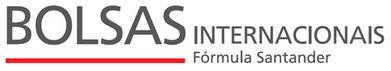 UNIVERSIDADE FEDERAL DO PARÁ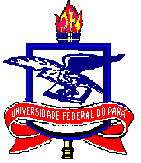 PRÓ-REITORIA DE RELAÇÕES INTERNACIONAISFORMULÁRIO  DE AUTORIZAÇÃO DE PARTICIPAÇÃO NO PROGRAMA FÓRMULA SANTANDER 2013 DE BOLSAS DE MOBILIDADE INTERNACIONALEu, ........................................................................................................., portador (a) da Cédula de  Identidade  nº  ...............................,  CPF  nº  ...............................................	,  residente  à.............................................................................................,	bairro	................................	na cidade de ........................................., Pará, CEP ................................,   telefone de contato (		)............................,	telefone	celular	(	)	....................................,	e-mail......................................................,   na qualidade de  ⁭ PAI	⁭ MÃE	⁭ GUARDIÃ(O)AUTORIZO   que o(a) candidato(a) ......................................................................................., nascido(a) em .........../.........../...........,    Passaporte ou Identidade nº ......................................, aluno(a) do curso de ................................ da UFPA, matrícula................................, participe do processo de seleção Programa Fórmula Santander 2013. Estou ciente, caso seja selecionado(a), das condições da bolsa de estudos que irá receber para estudar durante um semestre em uma universidade europeia, em Portugal ou na Espanha, conforme indicações no Edital PROINTER 05/2013, de julho de 2013.Belém, ...................de....................de 2013.....................................................................................Assinatura do responsávelPROGRAMA DE BOLSAS FÓRMULA SANTANDER 2013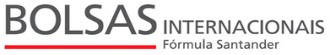 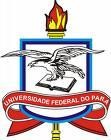 Compromisso de Reconhecimento Acadêmico Academic Recognition AgreementAno Académico Academic Year:   2013/2014Área de Estudo Study field:  	Nome do Estudante: Student’s name: Universidade de Origem: Home University:UNIVERSIDADE FEDERAL DO PARÁPaís:Country:	BrazilUniversidade de Acolhimento:	 	Host University.País:Country:Opção/Option1ª opção	2ª opção	3ª opçãoPrograma de Estudos a realizar na Universidade de Acolhimento Study Program in the host InstitutionPrograma de Estudos equivalente na Universidade de Origem  - UFPA Equivalent study Program in the home Institution<INSTITUIÇAO DE ORIGEM - UFPA> <HOME INSTITUTION>	<INSTITUIÇAO DE ACOLHIMENTO> <HOST INSTITUTION>Cargo Position:	Cargo Position:Nome Name:	Nome Name:(Assinatura da Entidade com responsabilidade no Reconhecimento Acadêmico na Universidade de Origem - UFPA/ Signature of the Entity responsible for the Academic Recognition at the Home University)Data Date:  	/ 	/ 	(Assinatura do Responsável pela Mobilidade na Universidade de Acolhimento/Signature of the responsible person for the Mobility at the Host University)Data Date:  	/ 	/ 	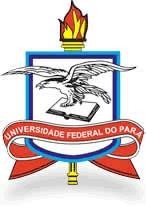 UNIVERSIDADE FEDERAL DO PARÁPRÓ-•‐REITORIA DE RELAÇÕES INTERNACIONAISDECLARAÇÃO DE COMPROMISSO DA DIREÇÃO DA FACULDADECom 	a 	finalidade 	de 	aprovar 	a 	participação 	do(a) 	discente 	, 	m a t r í cu la_ _ _ __ __ _ __ _ __ _ _,	do 	Curso 	de 	Graduação 	em________________   desta   instituição   federal   de   ensino   superior,   no   Programa   Fórmula Santander  2013,  declaro  o  compromisso  de  reconhecimento  dos  créditos  obtidos  pelo(a) discente  nas instituições estrangeiras,   com   pleno   aproveitamento   dos   estudos   e/ou   do estágios  realizados,  entendido  tal  reconhecimento como sendo parte das exigências e do currículo de formação do estudante.Por ser verdade, firmo o presente.Belém,    	de  	de 2013.Assinatura e carimbo do Diretor da FaculdadeCódigo da DisciplinaSubject CodeDisciplinaSubjectCréditosCreditsTotalTotalCódigo da DisciplinaSubject CodeDisciplinaSubjectCréditosCreditsTotalTotalAssinatura do Estudante Student’s signature:_ 	Data Date:_ 	/ 	/ 		 Assinatura do Responsável pela Mobilidade na Universidade de Origem (PROINTER – UFPA) Signature of the responsible person for Mobility at the Home University:  			Data Date:_ 		/ 		/ 	Assinatura do Estudante Student’s signature:_ 	Data Date:_ 	/ 	/ 		 Assinatura do Responsável pela Mobilidade na Universidade de Origem (PROINTER – UFPA) Signature of the responsible person for Mobility at the Home University:  			Data Date:_ 		/ 		/ 	Assinatura do Estudante Student’s signature:_ 	Data Date:_ 	/ 	/ 		 Assinatura do Responsável pela Mobilidade na Universidade de Origem (PROINTER – UFPA) Signature of the responsible person for Mobility at the Home University:  			Data Date:_ 		/ 		/ 	